Bob Dylan - When the Deal Goes Down (C) - 3/3 - harp C(maybe F)       C            E7            F               Dm7In the still of the night, in the world's ancient light      C      G7          C      GWhere wisdom grows up in strife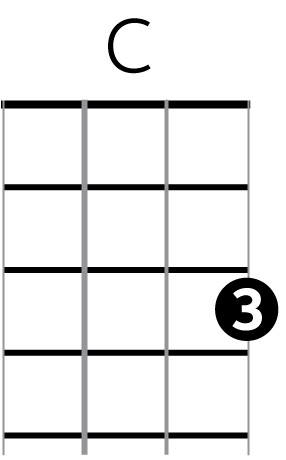 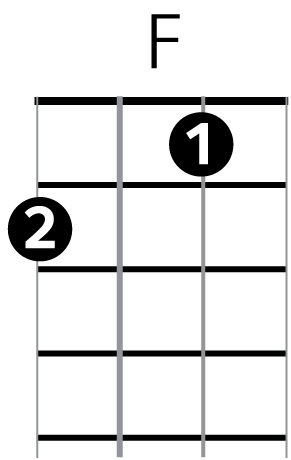 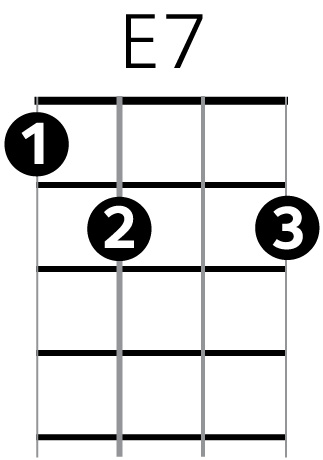 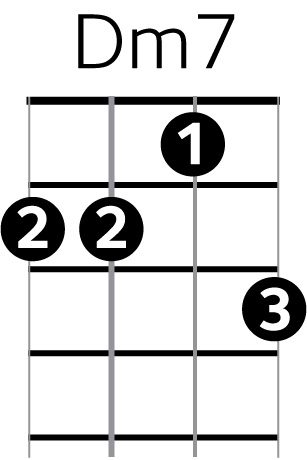 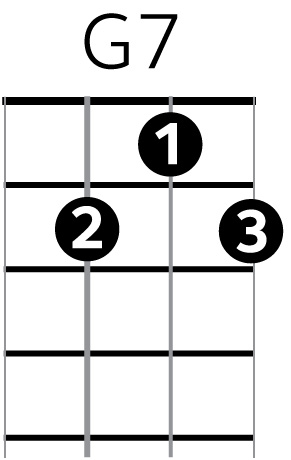 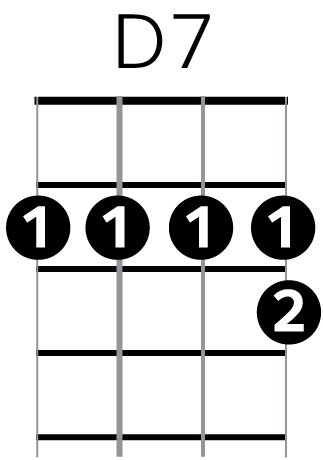 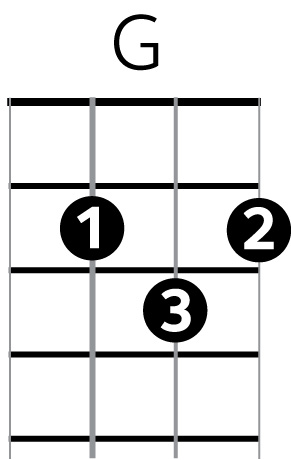 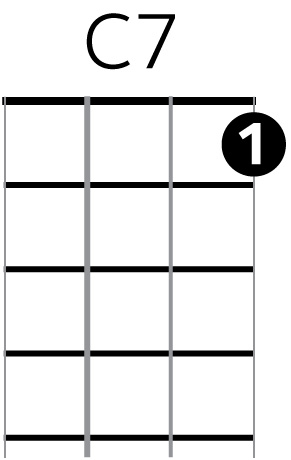      C        E7     F        Dm7My bewildered brain, toils in vain            C               G7          C      C7Through the darkness on the pathways of life       F       Dm7              CEach invisible prayer is like a cloud in the air  F            C        D7      G7Tomorrow keeps turning around   C           E7      F        Dm7We live and we die, we know not why            C                 G7        CBut I'll be with you when the deal goes downWe eat and we drink, we feel and we think                  C E7 F Dm7Far down the street we stray                               C G7 C GI laugh and I cry and I'm haunted by                       C E7 F Dm7Things I never meant nor wished to say                     C G7 C C7  The midnight rain follows the train                      F Dm7 CWe all wear the same thorny crown                          F C  D7 G7Soul to soul, our shadows roll                             C E7 F Dm7And I'll be with you when the deal goes down               C G7 C    [guitar solo - 2 lines(or more)]The moon gives light and it shines by night                C E7 F Dm7Well, I scarcely feel the glow                             C G7 C GWe learn to live and then we forgive                       C E7 F Dm7O'er the road we're bound to go                            C G7 C C7  More frailer than the flowers, these precious hours      F Dm7 CThat keep us so tightly bound                              F C  D7 G7You come to my eyes like a vision from the skies           C E7 F Dm7And I'll be with you when the deal goes down               C G7 CWell, I picked up a rose and it poked through my clothes   C E7 F Dm7I followed the winding stream                              C G7 C GI heard the deafening noise, I felt transient joys         C E7 F Dm7I know they're not what they seem                          C G7 C C7  In this earthly domain, full of disappointment and pain  F Dm7 CYou'll never see me frown                                  F C  D7 G7I owe my heart to you, and that's sayin' it true           C E7 F Dm7And I'll be with you when the deal goes down               C G7 C